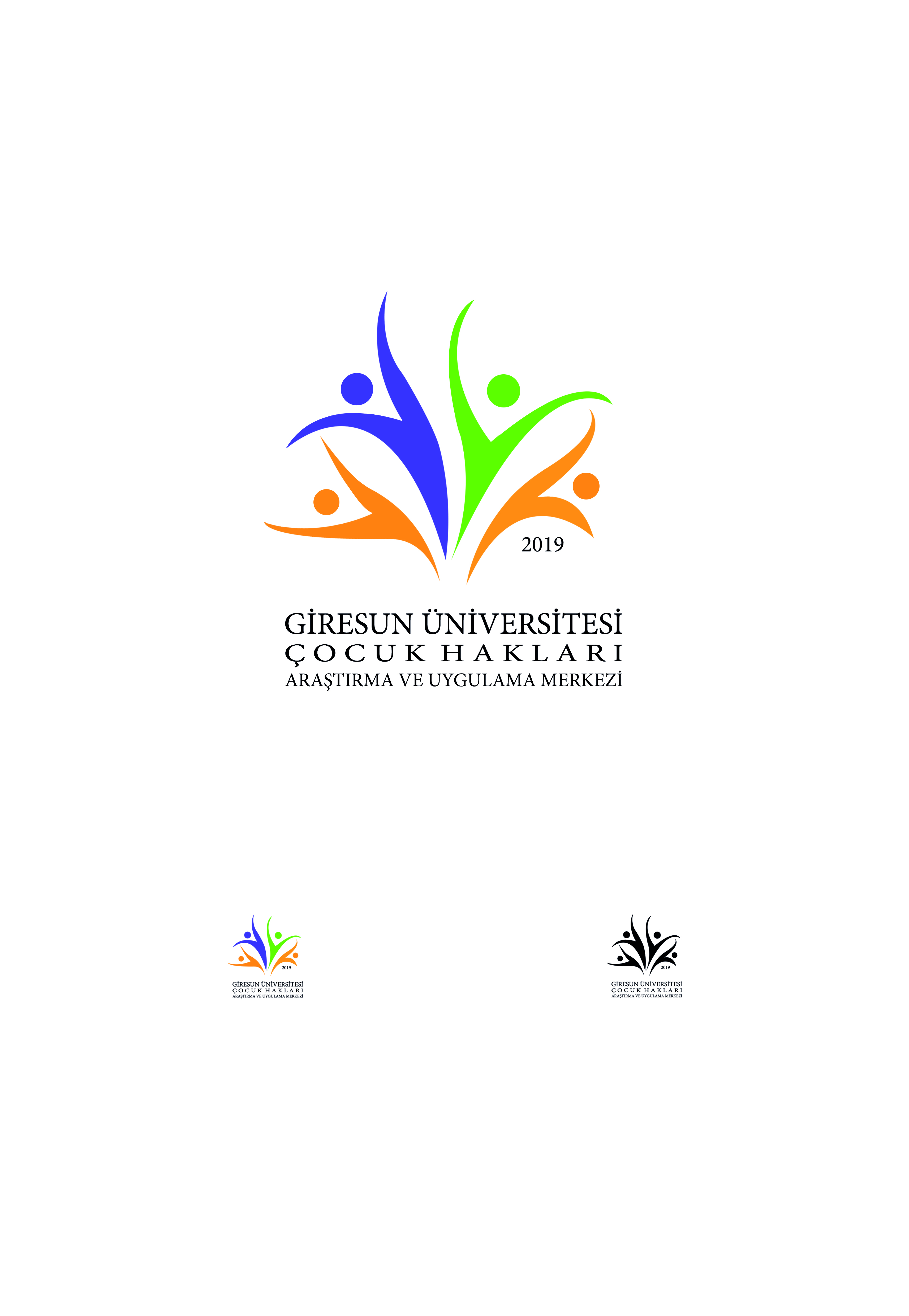 Disiplinlerarası Çocuk Hakları Araştırmaları Dergisi Editörlüğü’ne“Disiplinlerarası Çocuk Hakları Araştırmaları  Dergisi”   yayın politikası gereğince dergiye gönderilen…………………………………………………………..………………..………………………………………………………………………………………………..…başlıklı çalışma kapsamında herhangi bir kişisel veya finansal çatışma olmadığını beyan ederim(z).Sorumlu Yazar/lar:Tarih: